Академия ВЭГУ открыта вакансия на должность бухгалтера.Зарплата 31 тыс. на руки. При взятие на себя обязанности взаимозаменяемости участка банк касса и авансовые отчёты зарплата на руки 40 тыс. рублей.В данной должности есть перспектива роста до уровня заместителя главного бухгалтера в течение 1-2 года.Телефон для связи: +7 917 348-99-58 Зухра. 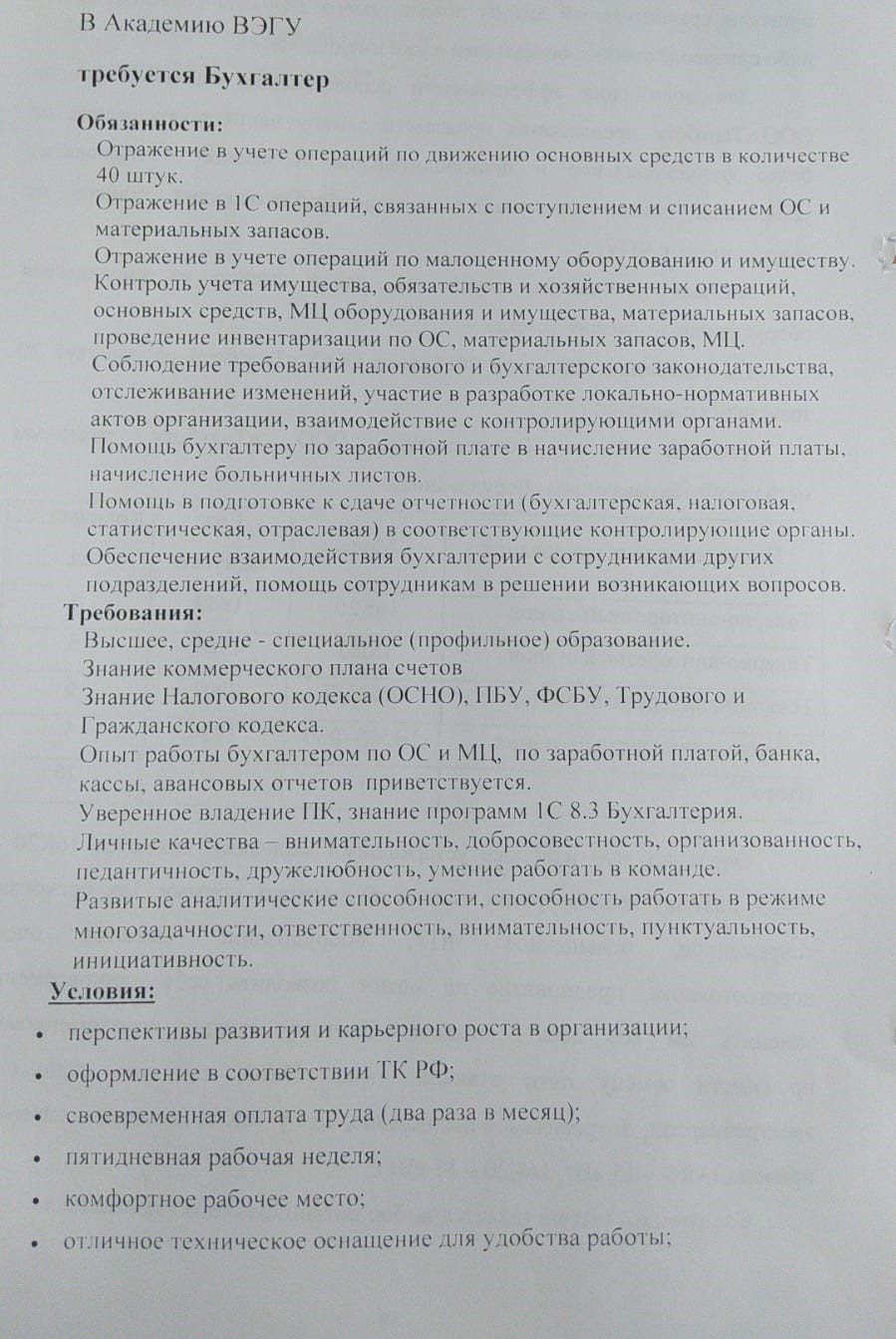 